                                                                                                                                                         OSIJEK              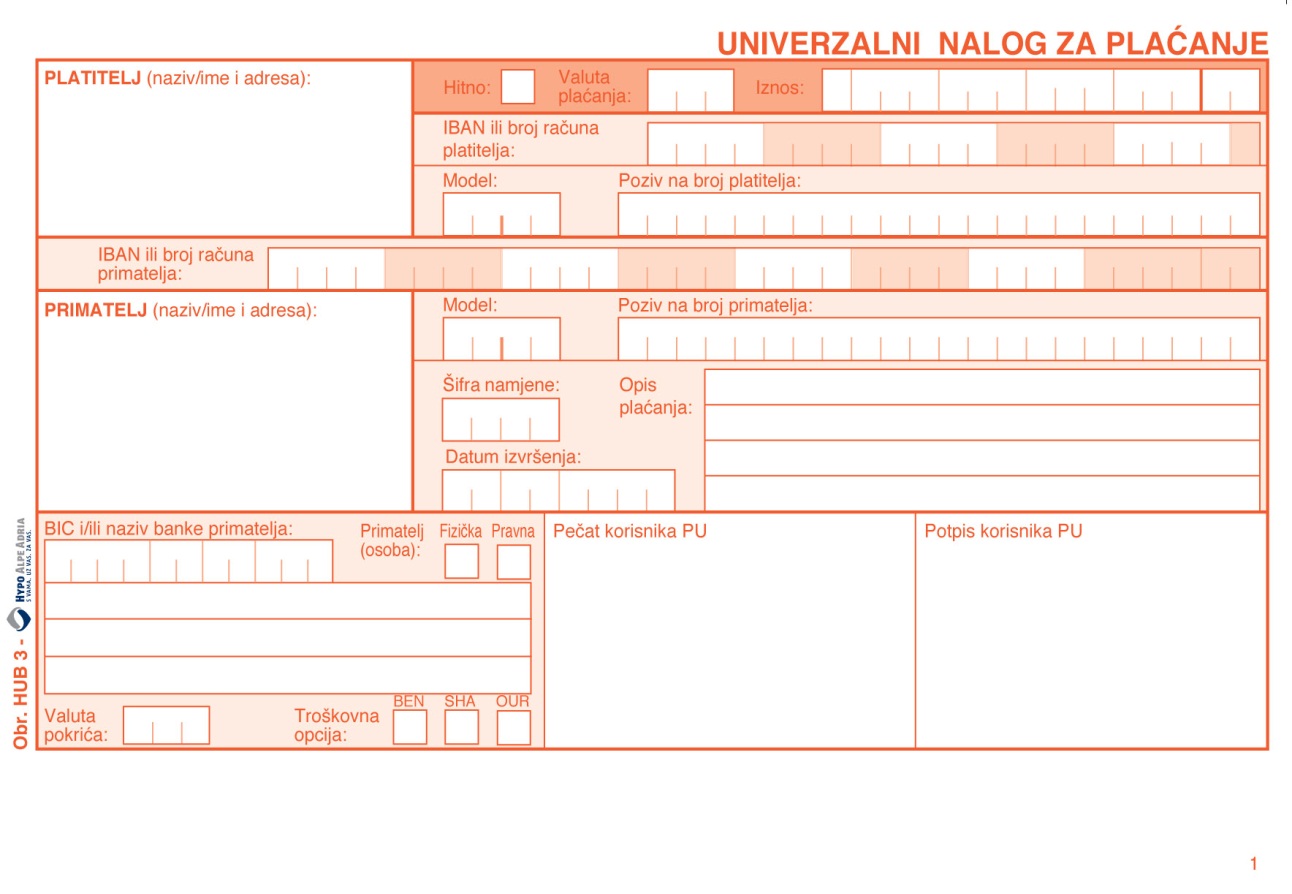                                                                                                EUR    	          6 0 0 , 0 0	H R 1  2 1  0  0  1 0  0  5 1 8  6  3 0  0 0  1  6 0                                                                          6  5         7 0  0  5 -   3 0 2 -   5 1 8 5 3 –  2 3 0 4               Državna vatrogasna škola                                            	I. dio školovanja		IME I PREZIME  POLAZNIKANAPOMENAObavezno upisati točne brojeve s računa te ime i prezime polaznika za kojeg se uplaćuje školarina.Ako se ne upišu točni brojevi, uplata neće biti vidljiva te će se smatrati da uplata nije izvršena.ODJEL– OSIJEKPrimatelj: Državna vatrogasna škola
IBAN: HR1210010051863000160 model plaćanja HR65
Poziv na broj 7005-302-51853-2304IZNOS: 600,00  eura OPIS PLAĆANJA: 1. dio školovanja – Ime i prezime polaznika